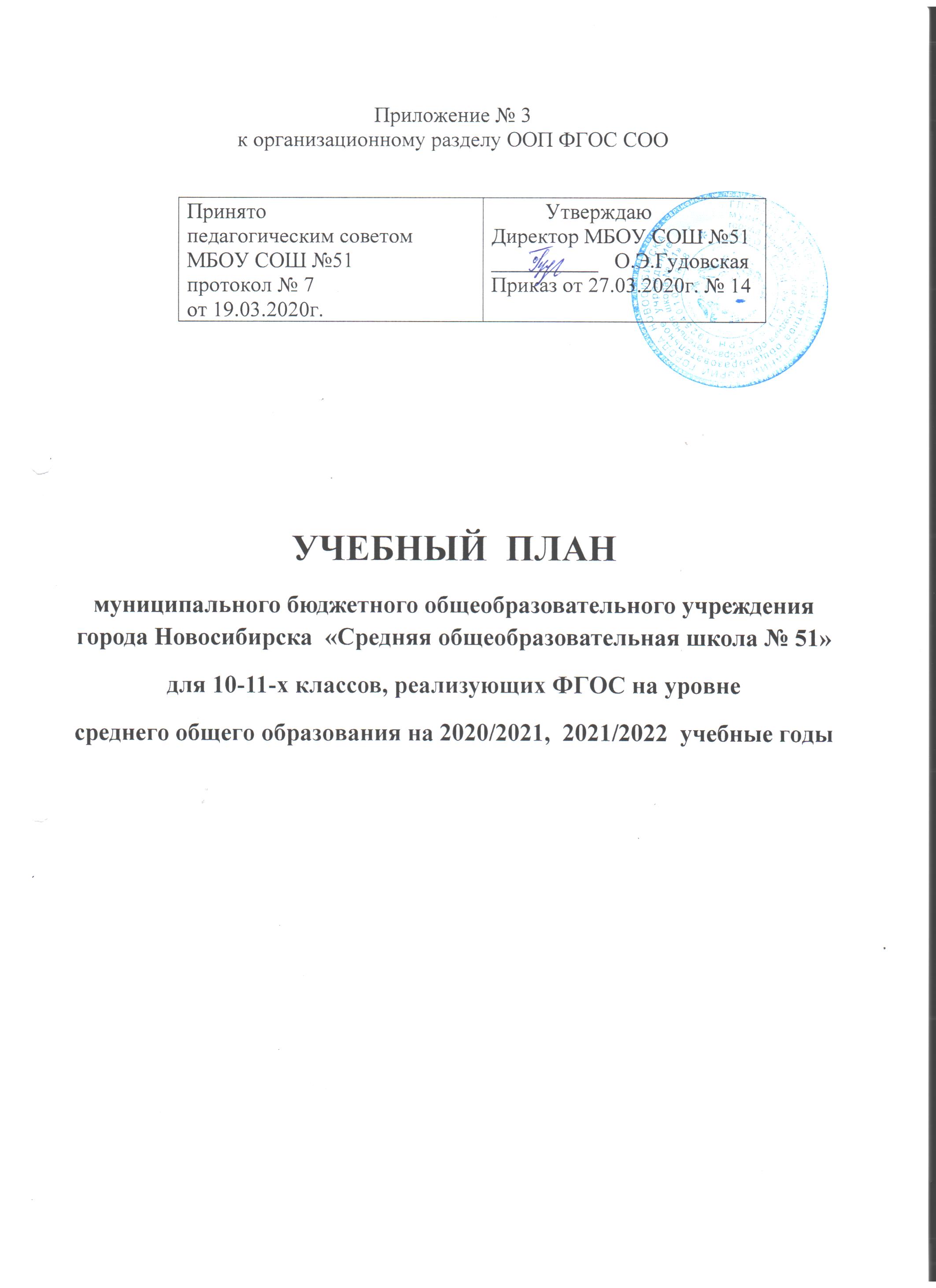 Пояснительная записка         Учебный план среднего общего образования МБОУ СОШ № 51 на 2020/2021, 2021/2022 учебные годы обеспечивает реализацию основной образовательной программы среднего общего образования в соответствии с требованиями ФГОС, определяет распределение учебного времени, отводимого на изучение различных предметных областей, учебных предметов и курсов обязательной части и части, формируемой участниками образовательных отношений по классам и годам обучения, минимальный и максимальный объѐмы обязательной нагрузки обучающихся.      Учебный план МБОУ СОШ № 51 соответствует действующему законодательству Российской Федерации в области образования. Организация образовательной деятельности по основной образовательной программе СОО МБОУ СОШ № 51 основана на дифференциации содержания с учетом образовательных потребностей и интересов обучающихся, обеспечивающих профильное образование, углубленное изучение профильных учебных предметов основной образовательной программы СОО МБОУ СОШ № 51. Учебные планы 10-11-х профильных классов ориентированы на реализацию ФГОС СОО и достижение запланированных результаты обучения по ФГОС СОО.           Учебный план для 10-11 классов согласно ФГОС СОО разработан на 2020-2021 уч. г., 2021 - 2022 уч. г. на основании нормативных документов: Федеральный  закона от 29.12.2012 г. № 273-ФЗ «Об образовании в Российской Федерации» (с изменениями и дополнениями), Федеральный государственный образовательный стандарт среднего общего   образования (утвержден приказом Минобрнауки РФ от 17 мая  2012 года №413; Приказ Минобрнауки России № 1578 от 31 декабря 2015 г. «О внесении изменений в федеральный государственный образовательный стандарт среднего общего образования, утвержденный приказом Министерства образования и науки Российской Федерации от 17 мая 2012 г. №413»; Приказ Минобрнауки России № 613 от 29 июня 2017 г. «О внесении изменений в федеральный государственный образовательный стандарт среднего общего образования, утвержденный приказом Министерства образования и науки Российской Федерации от 17 мая 2012 г. №413»;Основная образовательная программы среднего общего образования, одобренная решением Федерального учебно-методического объединения по общему образованию (Протокол заседания от 28 июня 2016 г. № 2/16-з);Порядок организации и осуществления образовательной деятельности по основным общеобразовательным программам - образовательным программам начального общего, основного общего и среднего общего образования (утвержден приказом Минобрнауки РФ от 30 августа 2013 года №1015, с изменениями от 17 июля 2015 года №734); Приказ Министерства просвещения РФ от 28.12.2018 года № 345 «О федеральном перечне учебников, рекомендуемых к использованию при реализации имеющих государственную аккредитацию образовательных программ начального общего, основного общего, среднего общего образования»; Приказ Минпросвещения РФ от 22 ноября 2019 г. N 632 "О внесении изменений в федеральный перечень учебников, рекомендуемых к использованию при реализации имеющих государственную аккредитацию образовательных программ начального общего, основного общего, среднего общего образования, сформированный приказом Министерства просвещения Российской Федерации от 28 декабря 2018 г. N 345"; Приказ Минпросвещения РФ от 8 мая 2019 г. № 233 «О внесении изменений в федеральный перечень учебников, рекомендуемых к использованию при реализации имеющих государственную аккредитацию образовательных программ начального общего, основного общего, среднего общего образования, утвержденный приказом Министерства просвещений Российской Федерации от 28 декабря 2018 г. № 345»;Приказ Минпросвещения России от 28 декабря 2018 г. № 345 «О федеральном перечне учебников, рекомендуемых к использованию при реализации имеющих государственную аккредитацию образовательных программ начального общего, основного общего, среднего общего образования»;Приказ Министерства просвещения Российской Федерации от 18 мая 2020 г. № 249 «О внесении изменений в федеральный перечень учебников, рекомендуемых к использованию при реализации имеющих государственную аккредитацию образовательных программ начального общего, основного общего, среднего общего образования, утвержденный приказом Министерства просвещения Российской Федерации от 28 декабря 2018 г. N 345».Санитарно-эпидемиологические требования к условиям и организации обучения в общеобразовательных учреждениях СанПиН 2.4.2.2821-10 (утверждены Постановлением Главного государственного санитарного врача РФ от 29 декабря 2010 года №189, с изменениями от 29.06.2011 г. № 85, от 25.12.2013 № 72, от 24.11.2015 № 81); Устав МБОУ СОШ № 51.       Учебный год начинается 1 сентября и завершается 1 июня (за исключением 11-х классов, для которых учебный год заканчивается 25 мая, для выпускников - без учёта государственной итоговой аттестации). С учётом каникул, выходных дней и государственных праздников продолжительность учебного года устанавливается 35 и 34 учебные недели соответственно. Обучение в 10-11 классах осуществляется по 6-дневной рабочей неделе. Учебный план МБОУ СОШ № 51 является нормативным документом, определяющим максимальный объем учебной нагрузки обучающихся, состав учебных предметов, распределяющим учебное время, отводимое на освоение содержания образования по классам, учебным предметам.       Учебный план среднего общего образования является одним из основных механизмов, обеспечивающих достижение обучающимися результатов освоения основной образовательной программы в соответствии с требованиями ФГОС СОО. Учебный план определяет: количество учебных занятий за 2 года на одного обучающегося - не менее 2170 часов и не более 2590 часов (не более 37 часов в неделю).     Учебный план состоит из двух частей — обязательной части и части, формируемойучастниками образовательного процесса. Внеурочная деятельность обучающихся организуется отдельной программой.          Обязательная часть учебного плана определяет состав обязательных учебных предметов для реализации в образовательном учреждении, реализующих основную образовательную программу среднего общего образования, и учебное время, отводимое на их изучение по классам (годам) обучения.Обязательная часть учебного плана отражает содержание образования, которое обеспечивает достижение важнейших целей современного образования:•	формирование гражданской идентичности обучающихся, приобщение их к общекультурным, национальным и этнокультурным ценностям;•	готовность обучающихся к продолжению образования, их приобщение к информационным технологиям;•	формирование здорового образа жизни, элементарных правил поведения в экстремальных ситуациях;•	личностное развитие обучающегося в соответствии с его индивидуальностью.           Часть, формируемая участниками образовательного процесса, обеспечиваетреализацию индивидуальных потребностей обучающихся.          Время этой части использовано на увеличение учебных часов, отводимых на изучение отдельных учебных предметов обязательной части.         Учебный план предусматривает изучение курсов по выбору и выполнение обучающимися индивидуального(ых) проекта(ов).         Индивидуальный проект выполняется обучающимся самостоятельно под руководством учителя по выбранной теме в рамках одного или нескольких изучаемых учебных предметов, курсов в любой избранной области деятельности: познавательной, практической, учебно-исследовательской, социальной, художественно-творческой, иной. Индивидуальный проект выполняется обучающимся в течение одного года в рамках учебного времени, специально отведенного учебным планом.Учебные программы имеют логическое продолжение в программах внеурочной деятельности и дополнительного образования. Основной задачей внеурочной деятельности и дополнительного образования в школе является создание условий для самоопределения, самовыражения учащихся; развития и реализации их творческих, интеллектуальных возможностей; вовлечения их в разнообразную творческую деятельность (интеллектуальные турниры, марафоны, олимпиады, клубную деятельность, конференции, научные общества, ансамбли, студии, спортивные секции и др.).Учебный план школы имеет очень яркую черту индивидуализации образовательного процесса— это индивидуальные образовательные траектории на основе интеграции основного и дополнительного образования, дополнительное время на консультационную работу с тьюторами. Таким образом, образовательная программа школы включает в себя индивидуальные образовательные программы учащихся и позволяет конструировать индивидуальные образовательные траектории для максимального обеспечения образовательных заказов учащихся и их семей.Образовательная программа 10-11-х классов  включает обучение по программам технологического, естественно- научного,  универсального направлений. Реализация профильного обучения естественно-научной направленности осуществляется на основе совместной образовательной деятельности с НГМУ, технологической направленности с СГУПС.          В каждом профиле система внеурочной деятельности и дополнительного образования позволяет учащимся получить востребованную предпрофессиональную подготовку. Таким образом обеспечивается принцип вариативности и дифференциации общего среднего образования в пределах единого образовательного пространства школы.учебные планы включены дополнительные учебные предметы, курсы по выбору обучающихся, предлагаемые образовательным учреждением в соответствии со спецификой и возможностями школы, элективные курсы в соответствии со спецификой выбранного профиля.  Школа предоставляет обучающимся возможность формирования индивидуальных учебных планов, которые формируются из:обязательных учебных предметов, изучаемых на базовом уровнеучебных предметов по выбору учащихся, изучаемых на углубленном уровне;дополнительных учебных предметов, курсов по выбору обучающихся       При этом учебный план профилей обучения, кроме универсального, содержит 3(4) учебных предмета на углубленном уровне изучения (Б-базовый уровень, У-углубленный уровень) из соответствующей профилю обучения предметной области и (или) смежной с ней предметной области.       Формирование учебных планов образовательного учреждения, в том числе профилей обучения и индивидуальных учебных планов обучающихся, осуществляется из числа учебных предметов из следующих обязательных предметных областей:Предметная область «Русский язык и литература», включающая учебные предметы: «Русский язык»(базовый, углубленный уровень), «Литература» (базовый уровень).Предметная область «Родной язык и родная литература», включающая учебный предмет: «Родная литература (русская)» (базовый уровень).Предметная область «Иностранный язык», включающая учебный предмет:«Английский язык» (базовый уровень).Предметная область «Общественные науки», включающая учебные предметы:«История» (базовый уровень);«География» (базовый уровень);«Право»  (базовый уровень);«Обществознание» (базовый уровень).Предметная область «Математика и информатика», включающая учебные предметы: «Математика: включая алгебру и начала математического анализа, геометрия» (базовый уровень, углубленный уровень).Предметная область «Естественные науки», включающая учебные предметы:«Физика» (базовый уровень, углубленный уровень);«Химия»  (базовый уровень, углубленный уровень);«Биология»  (базовый уровень, углубленный  уровень);«Астрономия» (базовый уровень).Предметная область «Физическая культура, экология и основы безопасности жизнедеятельности», включающая учебные предметы:«Физическая культура» (базовый уровень);«Основы безопасности жизнедеятельности» (базовый уровень).           Учебный план профиля обучения предусматривает изучение не менее одного учебного предмета из каждой предметной области, определенной ФГОС, общими для включения в учебные планы всех профилей являются учебные предметы: • «Русский язык»; • «Литература»; • «Иностранный язык»; • «Математика: алгебра и начала математического анализа, геометрия»; • «История»; • «Физическая культура»; • «Основы безопасности жизнедеятельности» • «Астрономия».       В 2020/2021 учебном году МБОУ СОШ № 51 обеспечивает реализацию следующих профилей обучения, исходя из запроса обучающихся и их родителей (законных представителей), а также специфики школы: универсальный, технологический, естественнонаучный. Сформировано 2 класса: 10а-универсальный профиль, 10б состоит из трех групп: технологического, естестественнонаучного, универсального профилей.         При изучении предметов на углубленном уровне, элективных курсов, факультативных курсов, организации исследовательской работы возможно формирование нескольких групп, в т.ч. из учащихся всей параллели. Преподавание спецкурсов осуществляется учителями школы, преподавателями вузов Новосибирска.        На основании соответствующих договоров школа организует прохождение практики, исследовательскую деятельность, реализует совместные учебные проекты с социальными партнёрами (НГМУ).     Деление классов на группы (группы формируются, как правило, численностью от 12 обучающихся):•иностранный язык;•информатика;•элективные курсы и курсы по выбору;• предметы углублённого уровня.       Учебный план с годовым распределением часов, календарный учебный график на учебный год разрабатываются, утверждаются на педагогическом совете на каждый учебный год и прилагаются к ООП СОО.       Учебный план МБОУ СОШ № 51 обеспечивает преподавание и изучение государственного языка Российской Федерации.    Анкетирование, проведенное среди родителей, показало, что все (100%) родители считают необходимым изучать родную литературу на русском языке.          Проведение промежуточной аттестации осуществляется согласно Положению о формах, периодичности, порядке проведения текущего контроля успеваемости, промежуточной аттестации учащихся, осваивающих основные образовательные программы в соответствии с федеральными государственными образовательными стандартами общего образования МБОУ СОШ № 51.Родители (законные представители) с учебным планом ознакомлены.Учебный план естественно-научного профиля Естественно-научный профиль ориентирует на такие сферы деятельности, как медицина, биотехнологии и др. В данном профиле для изучения на углубленном уровне выбираются учебные предметы и элективные курсы преимущественно из предметных областей «Математика и информатика» и «Естественные науки».                                                         Универсальный профиль      Универсальный профиль ориентирован, в первую очередь, на обучающихся, чей выбор «не вписывается» в рамки заданных выше профилей. Он позволяет ограничиться базовым уровнем изучения учебных предметов, однако ученик также может выбрать учебные предметы на углубленном уровне.                                           Технологический профильТехнологический профиль ориентирован на производственную, инженерную и информационную сферы деятельности, поэтому в данном профиле для изучения на углубленном уровне выбираются учебные предметы и элективные курсы преимущественно из предметных областей «Математика и информатика» и «Естественные науки».УчебныйФорма промежуточной аттестации1011предмет (курс)классклассРусский языкГодовая контрольная работа по пройденному материалу+-Итоговая контрольная работа по пройденному материалу-+ЛитератураГодовая контрольная работа по пройденному материалу+-Итоговое сочинение (изложение)-+Иностранный языкГодовая контрольная работа по пройденному материалу+-Итоговая контрольная работа по пройденному материалу-+МатематикаГодовая контрольная работа по пройденному материалу+-Итоговая контрольная работа по пройденному материалу-+ИсторияГодовая контрольная работа по пройденному материалу+-Итоговая контрольная работа по пройденному материалу-+ОбществознаниеГодовая контрольная работа по пройденному материалу+-Итоговая контрольная работа по пройденному материалу-+Физическая культураКомплексный зачет: выполнение нормативов++ГеографияГодовая контрольная работа по пройденному материалу++Итоговая контрольная работа по пройденному материалуФизикаГодовая контрольная работа по пройденному материалу+-Итоговая контрольная работа по пройденному материалу-+ХимияГодовая контрольная работа по пройденному материалу+-Итоговая контрольная работа по пройденному материалу-+БиологияГодовая контрольная работа по пройденному материалу+-Итоговая контрольная работа по пройденному материалу-+Информатика Контрольный тест+-Итоговый тест-+Инженерная графикаТекущее оценивание++ПрограммированиеТекущее оценивание++Прикладная механикаТекущее оценивание++Компьютерная графикаТекущее оценивание++Основы медицинских знанийТекущее оценивание++Микробиология с основами биотехнологииТекущее оценивание++Сестринское делоТекущее оценивание++Человек и здоровьеТекущее оценивание++Индивидуальный творческий проектИтоговая работа ++АстрономияТест++ОБЖТест++Предметная областьУчебный предметУровеньКоличество часов за 2 года10 класс2020\202111 класс2021/2022Русский язык и литератураРусский язык у2/701/341/34Русский язык и литератураЛитератураБ6/2103/1083/102Родной язык и родная литератураРодная литература / Родной языкБ1/351/35-Математика и информатикаМатематика: алгебра и начала математического анализа, геометрияУ12/420 4 2166/204Иностранные языкиИностранный языкБ6/2103/1083/102Естественные наукиХимияУ10/3504/1805/170Естественные наукиБиологияУ6/2103/1083/102Естественные наукиАстрономияБ1/351/35Общественные наукиИстория Б4/140 2/722/68Физическая культура, экология и основы безопасности жизнедеятельностиФизическая культураБ6/210 3/1083/102Физическая культура, экология и основы безопасности жизнедеятельностиОсновы безопасности жизнедеятельностиБ2/70 1/361/34Индивидуальный проектЭК2/70 1/361/34Другие предметыОбществознание Б4/1402/722/68Другие предметыИнформатикаБ1/70 1/361/34Другие предметыФизикаБ1/70 1/361/34Другие предметы32/118833/1258Курсы по выборуЭлективные курсы:6/2104/1053/102Курсы по выборуМикробиология с основами биотехнологииЭК2/701/351/34Курсы по выборуЧеловек и здоровьеЭК2/701/351/34Курсы по выборуОсновы медицинских знанийЭК2/701/351/34Курсы по выборуФакультативные курсыФК2/691/351/34Курсы по выборуСестринское дело2/691/351/34Курсы по выборуПрактикум по микробиологии2/69 1/351/3469/255312951258ИТОГО25532553255325532553Предельно допустимая аудиторная учебная нагрузка при 6 -дневной учебной неделе - 2590Предельно допустимая аудиторная учебная нагрузка при 6 -дневной учебной неделе - 2590Предельно допустимая аудиторная учебная нагрузка при 6 -дневной учебной неделе - 2590Предельно допустимая аудиторная учебная нагрузка при 6 -дневной учебной неделе - 2590Предельно допустимая аудиторная учебная нагрузка при 6 -дневной учебной неделе - 2590Предельно допустимая аудиторная учебная нагрузка при 6 -дневной учебной неделе - 2590Предметная областьУчебный предметУровеньКоличество часов за 2 года10 класс2020\202111 класс2021/2022Русский язык и литератураРусский язык У6/2073/1053/102Русский язык и литератураЛитератураБ6/2073/1053/102Родной язык и родная литератураРодная литература / Родной языкБ1/351/35-Математика и информатикаМатематика: алгебра и начала математического анализа, геометрияБ8/2764/1404/136Иностранные языкиИностранный языкБ6/2073/1053/102Естественные наукиБиологияБ2/691/351/34Естественные наукиАстрономияБ1/35-1/35Общественные наукиОбществознание Б4/1382/702/68Общественные наукиИстория (Россия в мире)Б4/1382/702/68Физическая культура, экология и основы безопасности жизнедеятельностиФизическая культураБ6/2073/1053/102Физическая культура, экология и основы безопасности жизнедеятельностиОсновы безопасности жизнедеятельностиБ2/691/351/3423 23 Индивидуальный проектЭК2/691/351/34Другие предметыДругие предметыИнформатикаБ2/69 2/351/34Другие предметыГеография Б2/691/351/34Другие предметыФизика Б2/692/352/34Предметы и курсы по выборуМатематические задачиЭК2/692/35/34Предметы и курсы по выборуМир биологии ЭК2/692/351/34Предметы и курсы по выборуФинансовая грамотностьЭК2/69 1/351/34Предметы и курсы по выборуОсновы праваЭК2/691/351/34История в лицахЭК2/691/351/3469/255369/255312951258ИТОГО25532553255325532553Предельно допустимая аудиторная учебная нагрузка при 6 -дневной учебной неделе - 2590Предельно допустимая аудиторная учебная нагрузка при 6 -дневной учебной неделе - 2590Предельно допустимая аудиторная учебная нагрузка при 6 -дневной учебной неделе - 2590Предельно допустимая аудиторная учебная нагрузка при 6 -дневной учебной неделе - 2590Предельно допустимая аудиторная учебная нагрузка при 6 -дневной учебной неделе - 2590Предельно допустимая аудиторная учебная нагрузка при 6 -дневной учебной неделе - 2590Предметная областьУчебный предметУровеньКоличество часов за 2 года10 класс2020\202111 класс2021/202211 класс2021/2022Обязательная часть              Обязательная часть              Обязательная часть              Обязательная часть              Обязательная часть              Обязательная часть              Обязательная часть              Русский язык и литератураРусский язык Б2/691/351/341/34Русский язык и литератураЛитератураБ6/2073/1083/1023/102Родной язык и родная литератураРодная литература / Родной языкБ1/351/35--Математика и информатикаМатематика: алгебра и начала математического анализа, геометрияУ12/4146/2166/2046/204Математика и информатикаИнформатикаУ8/2764/1444/1364/136Иностранные языкиИностранный языкБ6/2073/1053/1023/102Естественные наукиФизикаУ10/3455/1755/1705/170Естественные наукиАстрономия Б1/35-1/351/35Общественные наукиИстория (Россия в мире)Б4/1382/692/682/68Физическая культура, экология и основы безопасности жизнедеятельностиФизическая культураБ6/2073/1053/1023/102Физическая культура, экология и основы безопасности жизнедеятельностиОсновы безопасности жизнедеятельностиБ2/691/351/341/34292929Индивидуальный проектЭК2/691/351/341/34Часть, формируемая участниками образовательных отношенийЧасть, формируемая участниками образовательных отношенийЧасть, формируемая участниками образовательных отношенийЧасть, формируемая участниками образовательных отношенийЧасть, формируемая участниками образовательных отношенийЧасть, формируемая участниками образовательных отношенийПредметы и курсы по выбору14/4837/2457/2387/238Дополнительные предметыОбществознание Б4/1402/692/682/68Дополнительные предметыГеография Б2/701/351/341/34Дополнительные предметыБиология	ЭК2/701/351/341/34Курсы по выборуИнженерная графикаЭК701/351/341/34Курсы по выборуПрограммированиеЭК701/351/341/34Курсы по выборуПрикладная механикаЭК701/351/341/34Курсы по выборуГенетика 691/351/341/34Курсы по выборуХимия 701/351/341/34Курсы по выбору69/2553129512581258ИТОГО255325532553255325532553Предельно допустимая аудиторная учебная нагрузка при 6 -дневной учебной неделе  -   2590Предельно допустимая аудиторная учебная нагрузка при 6 -дневной учебной неделе  -   2590Предельно допустимая аудиторная учебная нагрузка при 6 -дневной учебной неделе  -   2590Предельно допустимая аудиторная учебная нагрузка при 6 -дневной учебной неделе  -   2590Предельно допустимая аудиторная учебная нагрузка при 6 -дневной учебной неделе  -   2590Предельно допустимая аудиторная учебная нагрузка при 6 -дневной учебной неделе  -   2590Предельно допустимая аудиторная учебная нагрузка при 6 -дневной учебной неделе  -   2590